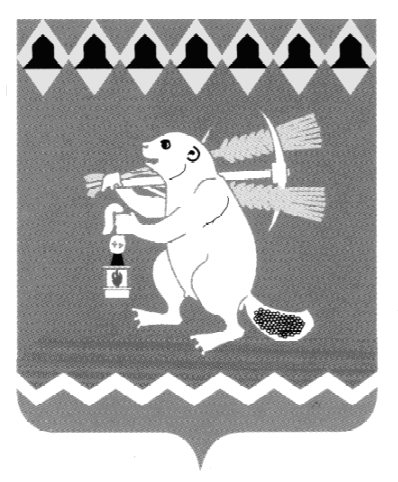 Администрация Артемовского городского округа ПОСТАНОВЛЕНИЕот 07.11.2018                                                                                          № 1197-ПАОб определении видов обязательных работ, Перечня объектов, на которых осужденные отбывают назначенные наказания в виде обязательных работ,  Перечня учреждений для отбывания несовершеннолетними осужденными наказания в виде обязательных работ в Артемовском городском округеВ целях создания условий для организации трудовой занятости осужденных к отбыванию наказания в виде обязательных работ, в соответствии со статьей 49 Уголовного кодекса Российской Федерации, статьями 25, 28 Уголовно – исполнительного кодекса Российской Федерации, принимая во внимание представление Артемовской городской  прокуратуры № 5-1216в-18 от 18.09.2018, руководствуясь статьями 30, 31 Устава Артемовского городского округа,ПОСТАНОВЛЯЮ:Определить по согласованию с Артемовским филиалом Федерального казенного учреждения уголовно-исполнительной инспекции Главного управления Федеральной службы исполнения наказаний России по Свердловской области (Фучкина О.В.) (далее - уголовно-исполнительная инспекция):1.1. виды обязательных работ:- уборка и благоустройство территорий;- погрузочные-разгрузочные работы;- ремонтно-строительные, иные работы, не требующие специальной квалификации;1.2. Перечень объектов, на которых осужденные отбывают назначенные наказания в виде обязательных работ (в районе места жительства осужденного) (Приложение 1);1.3. Перечень учреждений для отбывания несовершеннолетними осужденными наказания в виде обязательных работ (в районе места жительства осужденного) (Приложение 2).22. Указать руководителям организаций, перечисленным в Приложениях  1, 2 к постановлению, на необходимость соблюдения норм Уголовно-исполнительного кодекса Российской Федерации, а именно:- принимать меры по организации обязательных работ и контролю за выполнением осужденными определенных для них работ; - уведомлять уголовно-исполнительную инспекцию о количестве проработанных часов или об уклонении осужденных от отбывания наказания. 3. Считать утратившими силу постановления Администрации Артемовского городского округа от 17.07.2017 № 827-ПА «Об определении видов обязательных работ и перечня  объектов для отбывания наказания в виде обязательных  работ  в  Артемовском  городском округе»,  от 26.01.2018 № 60-ПА «О внесении изменений в перечень объектов, на которых осужденные отбывают назначенные наказания в виде обязательных работ (в районе места жительства осужденного)», от 24.04.2018 № 409-ПА «О внесении изменения в Перечень объектов, на которых осужденные отбывают назначенные наказания в виде обязательных работ (в районе места жительства осужденного)».	4. Постановление опубликовать в газете «Артемовский рабочий» и разместить на официальном сайте Артемовского городского округа в информационно-телекоммуникационной сети «Интернет».	5. Контроль за исполнением постановления возложить на заместителя главы Администрации Артемовского городского округа по социальным вопросам Темченкова С.Б.Глава Артемовского городского округа                                      А.В. Самочернов                                                                           Приложение 1                                                                         к постановлению Администрации                                                                       Артемовского городского округа                                                                 от 07.11.2018 № 1197-ПАПеречень объектов, на которых осужденные отбывают назначенные наказания в виде обязательных работ (в районе места жительства осужденного) Муниципальное унитарное предприятие Артемовского городского округа «Загородный оздоровительный комплекс им. Павлика Морозова» (в период отсутствия детей в лагере);Муниципальное унитарное предприятие Артемовского городского округа «Жилищно-коммунальное хозяйство поселка Буланаш»;Муниципальное унитарное предприятие Артемовского городского округа «Мироновское жилищно-коммунальное хозяйство»;Муниципальное унитарное предприятие Артемовского городского округа «Мостовское  жилищно-коммунальное хозяйство»;Муниципальное унитарное предприятие Артемовского городского округа «Покровское  жилищно-коммунальное хозяйство»;Муниципальное унитарное предприятие Артемовского городского округа «Лебедкинское  жилищно-коммунальное хозяйство»;Муниципальное унитарное предприятие Артемовского городского округа «Управляющая компания «Наш дом»;Муниципальное унитарное предприятие «Развитие и благоустройство»;Муниципальное  казенное  учреждение Артемовского городского округа «Жилкомстрой»;Государственное бюджетное учреждение здравоохранения Свердловской области «Артемовская ЦРБ»; Территориальный орган местного самоуправления поселка Незевай;Территориальный орган местного самоуправления поселка Красногвардейский;Территориальный орган местного самоуправления села Большое Трифоново с подведомственной территорией населенных пунктов: деревня Малое Трифоново, поселок Кислянка;2Территориальный орган местного самоуправления села Шогринское с подведомственной территорией населенного пункта село Сарафаново;Территориальный орган местного самоуправления поселка Буланаш;Территориальный орган местного самоуправления села Лебёдкино с подведомственной территорией населенных пунктов: поселок Боровской, село Антоново, село Бичур;Территориальный орган местного самоуправления села Мироново с подведомственной территорией населенных пунктов: деревня Бучино, деревня Луговая, деревня Родники, село Липино;Территориальный орган местного самоуправления села Покровское с подведомственной территорией населенного пункта поселка Заболотье;Территориальный орган местного самоуправления поселка Сосновый Бор с подведомственной территорией населенных пунктов: поселок Белый Яр, село Писанец;Территориальный орган местного самоуправления села Мостовского с подведомственной территорией населенных пунктов: деревня Лисава, деревня Налимово; Общество с ограниченной ответственностью «Чистый домъ»; Общество с ограниченной ответственностью «Управляющая компания «Темп»;Общество с ограниченной ответственностью «Союз-1»;Общество с ограниченной ответственностью «ПОРЯДОК»                                       Приложение 2                                                                         к постановлению Администрации                                                                       Артемовского городского округа                                                       от 07.11.2018 № 1197-ПА        Перечень учреждений для отбывания несовершеннолетними осужденными наказания в виде обязательных работ (в районе места жительства осужденного) Муниципальное автономное образовательное учреждение дополнительного образования детей «Детско-юношеская спортивная школа» № 25»;Муниципальное казенное образовательное учреждение дополнительного образования детей Центр внешкольной работы «Фаворит»;муниципальные общеобразовательные организации, расположенные на территории Артемовского городского округа;Артемовский филиал Государственного автономного образовательного учреждения среднего профессионального образования «Нижнетагильский государственный профессиональный колледж им. Н.А. Демидова»;Государственное автономное образовательное учреждение среднего профессионального образования «Артемовский колледж точного приборостроения»